Дидактическое пособие «Ловкие пальчики»     Уважаемые коллеги предлагаю вашему вниманию пособие, я его использую в разновозрастной группе.     Предлагаемая дидактическая разработка решает несколько задач:     (воспитывать усидчивость, развивать мелкую моторику рук, внимание, связанную речь, память, счёт, сравнивания и группировка фруктов, насекомых).     Дети учатся отстёгивать пуговицы, кнопки, отрывать изображение на липучках, протягивания бус, передвижение бусин по ленте, автоматизируются действия при манипулировании с видами застёжек как молния, шнурование ботинка.     Закрепляют знания о цвете, форме, цифрах и геометрических фигурах.     Можно организовать самостоятельную деятельность подгруппой детей раздав им листы с аппликацией.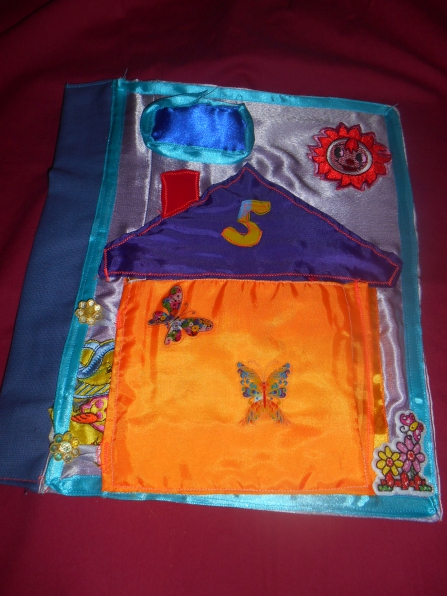 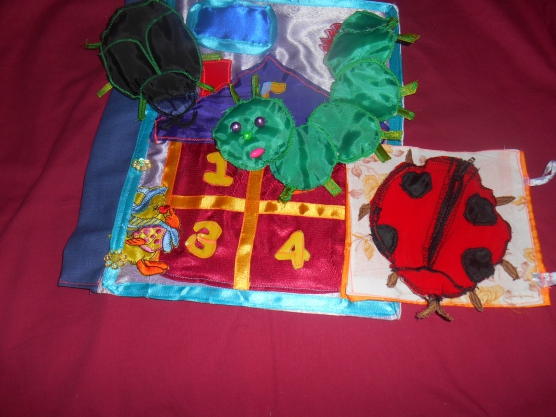 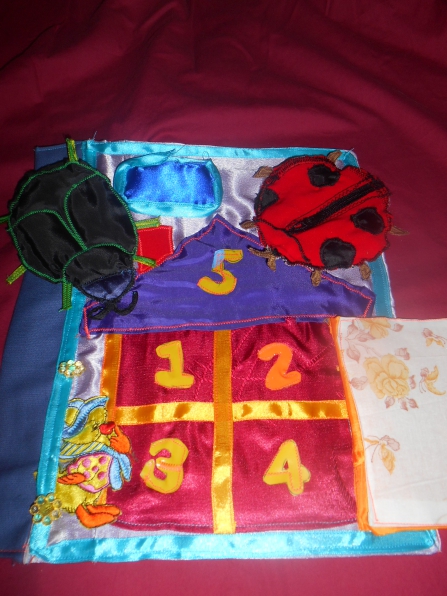 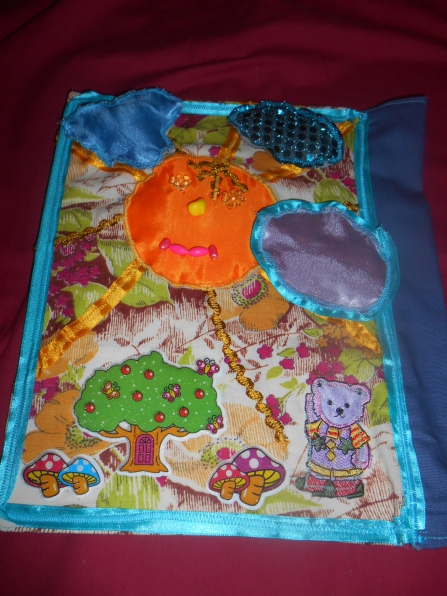 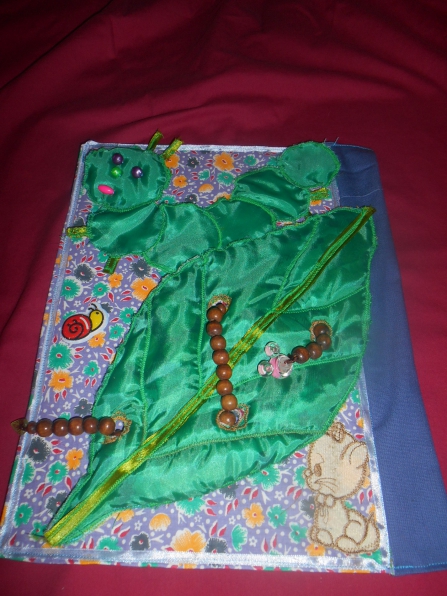 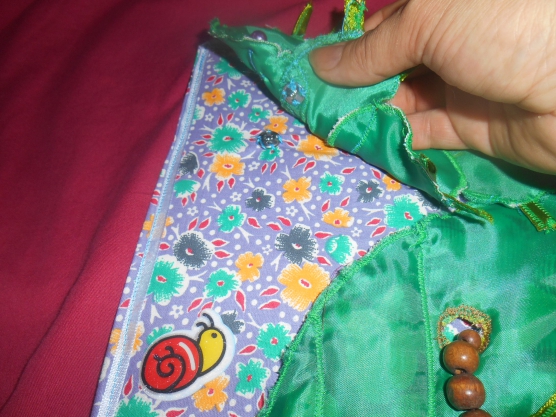 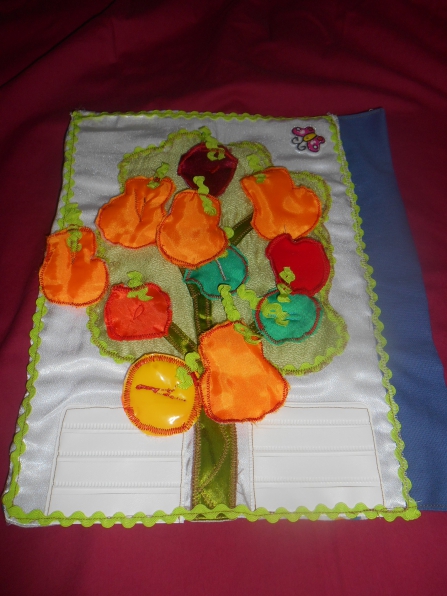 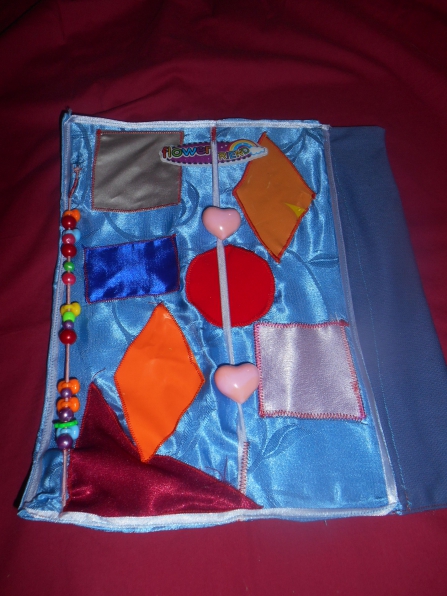 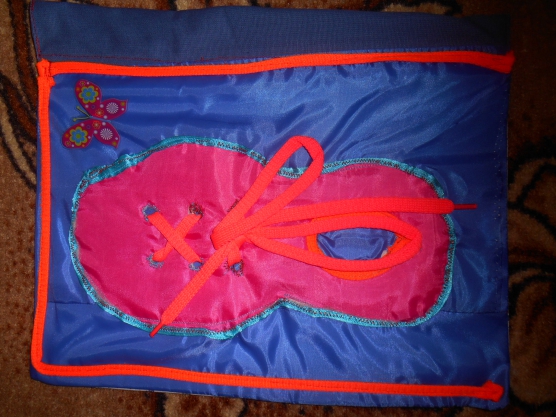 